КАРАР                                                                            РЕШЕНИЕО досрочном прекращении полномочий депутата по избирательному округу № 6 , главы сельского поселения Уршакбашкарамалинский сельсовет муниципального района Миякинский район Республики Башкортостан       В связи со смертью депутата по избирательному округу № 6, главы сельского поселения Уршакбашкарамалинский сельсовет муниципального района Миякинский район Республики Башкортостан  Юнусова Фагима Ахатовича  соответствии с п.10.ст.40 Федерального Закона № 131_ФЗ « Об общих принципах организации местного самоуправления в Российской Федерации, со ст. 19.п.6.,ст. 22.п.8 Устава сельского поселения Уршакбашкарамалинский сельсовет муниципального района Миякинский район Республики Башкортостан, Совет сельского поселения решил :1.Полномочия депутата по избирательному округу № 6,главы сельского поселения Уршакбашкарамалинский сельсовет муниципального района Миякинский район Республики Башкортостан Юнусова Фагима Ахатовича , считать прекращенным досрочно.2.Настоящее решение вступает  в силу со дня его принятия.        Председательствующий на заседании        Совета сельского поселения         Уршакбашкарамалинский сельсовет         муниципального района        Миякинский район        Республики Башкортостан                                               Г.М.Ахмаев        27 января 2014г.        №149  с.УршакбашкарамалыБашkортостан Республикаhы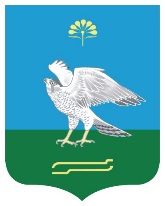 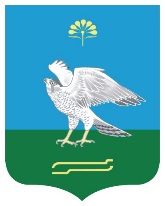 Ми9к9 районы муниципаль районыны4%рш9кбашкарамалы  ауыл советы ауылбил9м98е  Советы452097, Ми9к9  районы, %рш9кбаш-Карамалы ауылы, Ленин урамы,56тел./факс 2-35-34Советсельского поселения Уршакбашкарамалинскийсельсовет муниципальногорайона Миякинский район    Республика Башкортостан             452097, Миякинский район, с.                   Уршакбашкарамалы.ул.Ленина,56тел./факс 2-35-34 